Игра «Безопасный путь в школу»Игра предназначена для детей младшего школьного возраста (1-4 классы) и позволяет привить детям в игровой форме базовые навыки и элементарные знания, позволяющие предотвратить теплотравматизм в повседневной жизни, указать на наличие опасных факторов, связанных с эксплуатацией теплового оборудования и тепловых сетей.Игра «На футбол»Игра предназначена для детей младшего школьного возраста (1-4 классы) и позволяет привить детям в игровой форме базовые навыки и элементарные знания, позволяющие предотвратить электротравматизм в повседневной жизни, указать на наличие опасных факторов, связанных с эксплуатацией электрического оборудования и электрических сетей.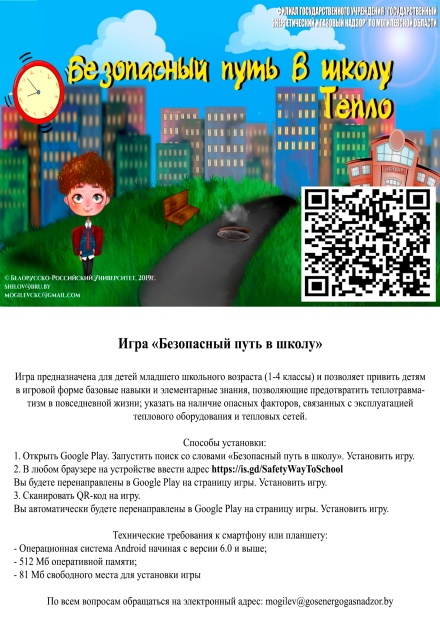 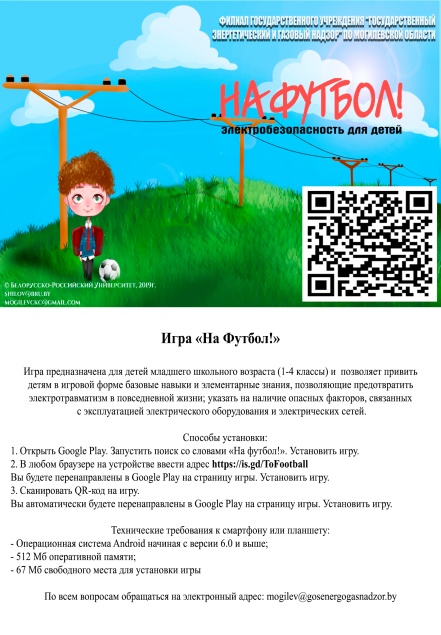 Игра «На отдыхе»Игра предназначена для детей старшего школьного возраста (5-11 классы) и их родителей, позволяет привить детям в игровой форме базовые навыки и элементарные знания, позволяющие предотвратить электротравматизм в повседневной жизни, указать на наличие опасных факторов, связанных с эксплуатацией электрического оборудования и электрических сетей.Игра «Безопасный дом»Игра предназначена для детей старшего школьного возраста (10-11 классы) и их родителей. Позволяет привить в игровой знания, позволяющие предотвратить электротравматизм и получить навыки безопасного использования газовых приборов в быту, указать на наличие опасных факторов, связанных с эксплуатацией электрического и газового оборудования.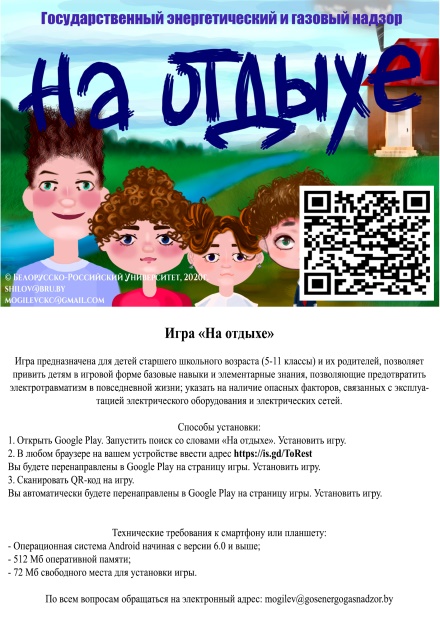 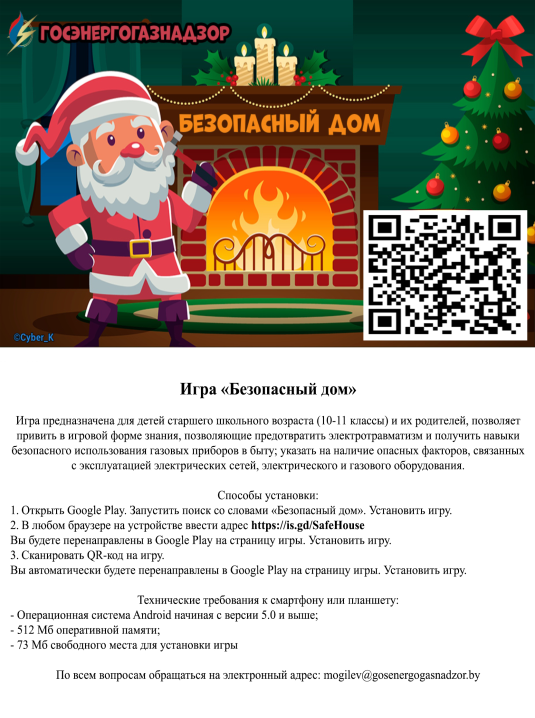 Игра «На отдыхе»: https://is.gd/ToRest.Игра «На футбол!»: https://is.gd/ToFootball.Игра «Безопасный путь в школу»: https://is.gd/SafetyWayToSchool.Игра «Безопасный дом»: https://is.gd/SafeHouse.